DESCRIPTION: The Cadwallader Award is presented annually by Rotary District 5650 in honor of a great Rotarian, Charles N. Cadwallader, who, during his lifetime, served as President of the Rotary Club of Lincoln (Club No. 14), as District Governor, Director of Rotary International, and was the sponsor of eleven clubs in this District.  The award was first presented in 1963. CRITERIA AND ELIGIBILITY: Nominee must be a member of a club in Rotary District 5650 at the time of nomination and award presentation The nominee has made a monumental contribution in one or all of the five avenues of Rotary service: Club Service, Vocational Service, Community Service, International Service, and Youth Service The nominee must be able to attend the Awards Presentation segment at the next upcoming District Conference at the expense of the nominee or club and will be asked to deliver a short presentation The Club will produce a flyer about the recipient and the award, including a list of past recipients, to be available to all in attendance at the Awards Presentation at the expense of the club; a template will be made available to the club PROCESS: Nominations are submitted by email using the address shown above by the deadline at the top of the form. This form must be used in nominating a candidate for the Cadwallader Award Nominations must be from Rotary Clubs and the form signed by the Club President and Club Secretary Each club can submit only one nomination each year and can resubmit nominees not selected from previous years A recent photograph must accompany the nomination form The Selection is made by members of the District 5650 Council of Governors Committee NOMINATION: General Information: Provide a general statement concerning the nominee, career highlights, principal civic / professional affiliations, and other biographical material of special interest. Rotary Service: Provide information about the appropriate, significant contributions that the nominee has made in each of the Avenues of Service of Rotary. Club Service  Vocational Service Community Service International Service Youth Service 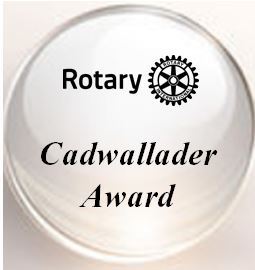 Print, Sign, Scan and Submit to:Gary Brengbren@brenonline.comAttach a photo of nominee  before scanning.   Or send as a separate file  attached to the email when submitting the applicationRotary Club: Club ID:Member Nominated:Member ID:Name as it should be printed on the AwardClassification:Years in Rotary:Signatures Required:Club PresidentDate:Printed Name:Club SecretaryDate:Printed Name: